Course Specification for Introduction to Linguistics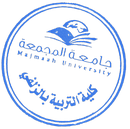 CollegeZulfi College of EducationZulfi College of EducationZulfi College of EducationDepartmentEnglish Language DepartmentEnglish Language DepartmentEnglish Language DepartmentCourse Name:Introduction to LinguisticsCourse CodeENGL 215Level4Credit Hours3hrsCourse Objective Define main theories, approaches, terms and concepts of Language and Linguistics.Discuss some core subdisciplines of Language and Linguistics.Discuss the various theories of language evolution and origin. Define and explain central issues in microlinguistics (Phonetics, Phonology, Morphology, Syntax, Semantics, etc).Explain   major macrolinguistics domains and subdisciplines (including but not limited to: Pragmatics, Sociolinguistics, Applied Linguistics, Educational Linguistics, Historical Linguistics, Comparative Linguistics, Psycholinguistics, Discourse Analysis). Define and explain some new and emerging trends and special domains in linguistics (Cognitive Linguistics, Neurolinguistics, Ecolinguistics, Biolinguistics, Computational Linguistics, Developmental Linguistics, Clinical Linguistics, etc).Review and talk about some particular issues in linguistics such as Language Acquisition and Learning, Language Change, Language and Culture, etc.Define main theories, approaches, terms and concepts of Language and Linguistics.Discuss some core subdisciplines of Language and Linguistics.Discuss the various theories of language evolution and origin. Define and explain central issues in microlinguistics (Phonetics, Phonology, Morphology, Syntax, Semantics, etc).Explain   major macrolinguistics domains and subdisciplines (including but not limited to: Pragmatics, Sociolinguistics, Applied Linguistics, Educational Linguistics, Historical Linguistics, Comparative Linguistics, Psycholinguistics, Discourse Analysis). Define and explain some new and emerging trends and special domains in linguistics (Cognitive Linguistics, Neurolinguistics, Ecolinguistics, Biolinguistics, Computational Linguistics, Developmental Linguistics, Clinical Linguistics, etc).Review and talk about some particular issues in linguistics such as Language Acquisition and Learning, Language Change, Language and Culture, etc.Define main theories, approaches, terms and concepts of Language and Linguistics.Discuss some core subdisciplines of Language and Linguistics.Discuss the various theories of language evolution and origin. Define and explain central issues in microlinguistics (Phonetics, Phonology, Morphology, Syntax, Semantics, etc).Explain   major macrolinguistics domains and subdisciplines (including but not limited to: Pragmatics, Sociolinguistics, Applied Linguistics, Educational Linguistics, Historical Linguistics, Comparative Linguistics, Psycholinguistics, Discourse Analysis). Define and explain some new and emerging trends and special domains in linguistics (Cognitive Linguistics, Neurolinguistics, Ecolinguistics, Biolinguistics, Computational Linguistics, Developmental Linguistics, Clinical Linguistics, etc).Review and talk about some particular issues in linguistics such as Language Acquisition and Learning, Language Change, Language and Culture, etc.Course ContentThe Origins of LanguageThe Origins of LanguageThe Origins of LanguageCourse ContentAnimal and Human LanguageAnimal and Human LanguageAnimal and Human LanguageCourse ContentThe Phenomenon of Language: History and DevelopmentThe Phenomenon of Language: History and DevelopmentThe Phenomenon of Language: History and DevelopmentCourse ContentSounds and Sound Patterns of LanguageBranches of Phonetics and Core AspectsSounds and Sound Patterns of LanguageBranches of Phonetics and Core AspectsSounds and Sound Patterns of LanguageBranches of Phonetics and Core AspectsCourse ContentPhonology: Sound systems of languages(phoneme, allophone, syllable, connected speech phonology, etc.)Phonology: Sound systems of languages(phoneme, allophone, syllable, connected speech phonology, etc.)Phonology: Sound systems of languages(phoneme, allophone, syllable, connected speech phonology, etc.)Course ContentWords and Word Formation ProcessesWords and Word Formation ProcessesWords and Word Formation ProcessesCourse ContentSyntax. Syntax. Syntax. Course ContentSemanticsSemanticsSemanticsCourse ContentMacro linguistics 1Pragmatics, Sociolinguistics and Discourse AnalysisMacro linguistics 1Pragmatics, Sociolinguistics and Discourse AnalysisMacro linguistics 1Pragmatics, Sociolinguistics and Discourse AnalysisCourse ContentMacro linguistics 2Psycholinguistics, Applied Linguistics, Educational Linguistics, Language acquisition and Learning, etc.Macro linguistics 2Psycholinguistics, Applied Linguistics, Educational Linguistics, Language acquisition and Learning, etc.Macro linguistics 2Psycholinguistics, Applied Linguistics, Educational Linguistics, Language acquisition and Learning, etc.Course ContentNew and Emerging Trends in Linguistics:Cognitive Linguistics, Neurolinguistics, Ecolinguistics, Biolinguistics, Computational Linguistics, Developmental Linguistics  Clinical Linguistics, Peace Linguistics, etc).New and Emerging Trends in Linguistics:Cognitive Linguistics, Neurolinguistics, Ecolinguistics, Biolinguistics, Computational Linguistics, Developmental Linguistics  Clinical Linguistics, Peace Linguistics, etc).New and Emerging Trends in Linguistics:Cognitive Linguistics, Neurolinguistics, Ecolinguistics, Biolinguistics, Computational Linguistics, Developmental Linguistics  Clinical Linguistics, Peace Linguistics, etc).Course ContentLanguage Culture: Relationship between Language, Culture and Thought, Whorfian Hypothesis, etc)Language Culture: Relationship between Language, Culture and Thought, Whorfian Hypothesis, etc)Language Culture: Relationship between Language, Culture and Thought, Whorfian Hypothesis, etc)Course ContentBiloinguistics: Language and the Brain(e.g.drawing on Radford, Atkinson, Britain, Clahsen and Spencer: Linguistics: An Introduction)Biloinguistics: Language and the Brain(e.g.drawing on Radford, Atkinson, Britain, Clahsen and Spencer: Linguistics: An Introduction)Biloinguistics: Language and the Brain(e.g.drawing on Radford, Atkinson, Britain, Clahsen and Spencer: Linguistics: An Introduction)Course ContentRevision, Midterms and FinalsRevision, Midterms and FinalsRevision, Midterms and FinalsRequired TextbookGeorge Yule (2006). The Study of Language Cambridge University Press: CambridgeGeorge Yule (2006). The Study of Language Cambridge University Press: CambridgeGeorge Yule (2006). The Study of Language Cambridge University Press: Cambridge